CIRCLES FOR RECORDING MOON PHASESMOON PHASE BOOK TEMPLATE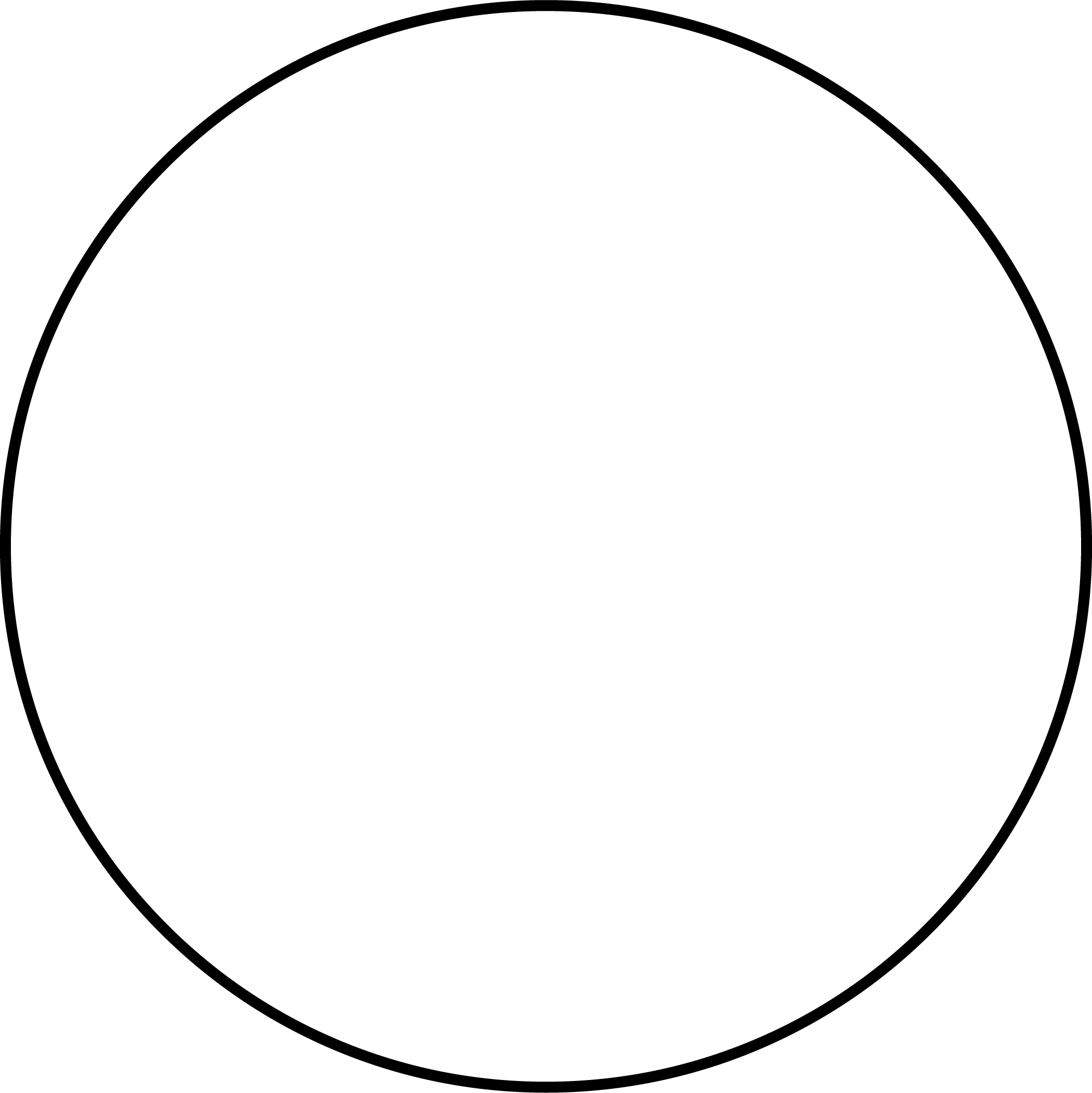 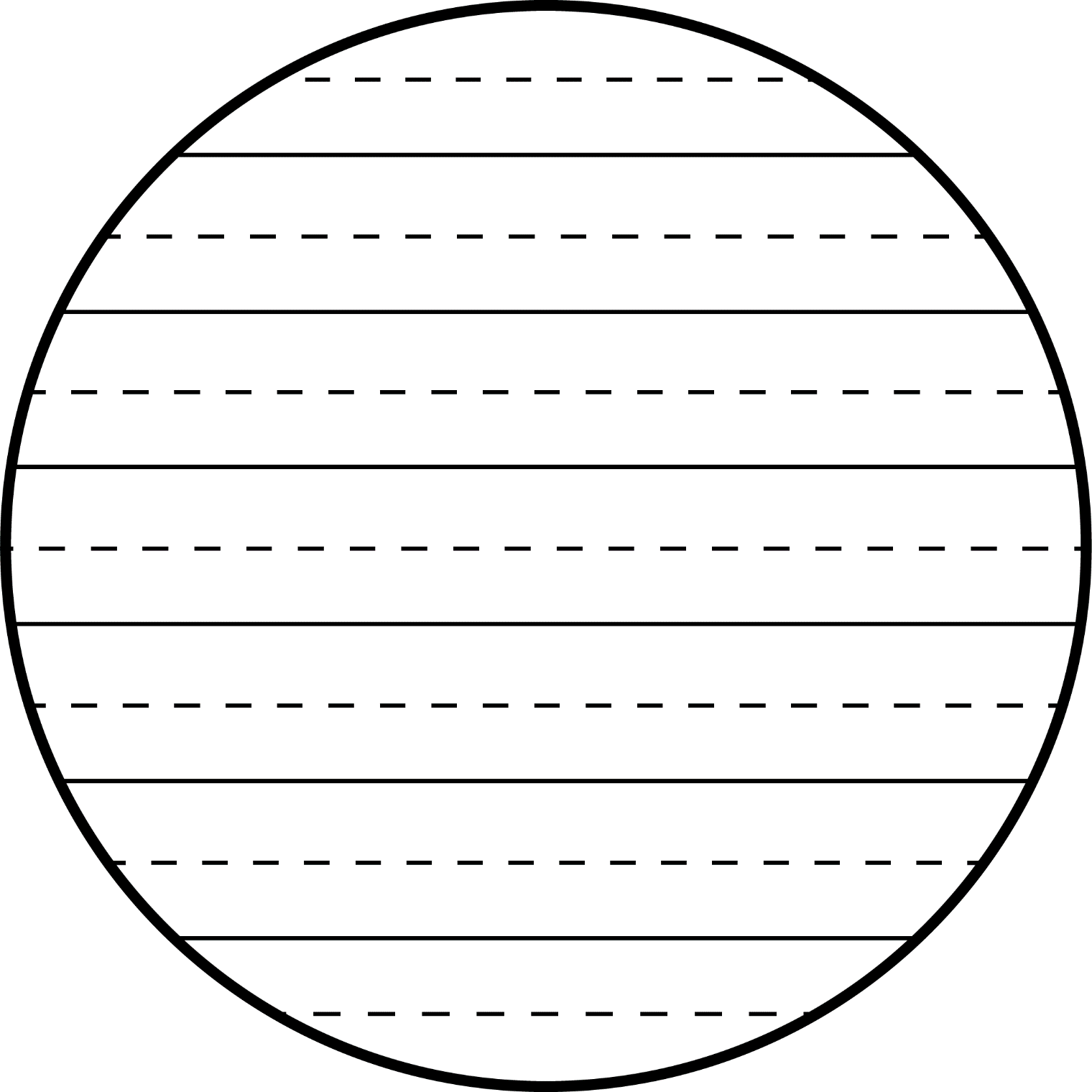 